تمهيـديضطلع قطاع الاتصالات الراديوية بدور يتمثل في تأمين الترشيد والإنصاف والفعالية والاقتصاد في استعمال طيف الترددات الراديوية في جميع خدمات الاتصالات الراديوية، بما فيها الخدمات الساتلية، وإجراء دراسات دون تحديد لمدى الترددات، تكون أساساً لإعداد التوصيات واعتمادها.ويؤدي قطاع الاتصالات الراديوية وظائفه التنظيمية والسياساتية من خلال المؤتمرات العالمية والإقليمية للاتصالات الراديوية وجمعيات الاتصالات الراديوية بمساعدة لجان الدراسات.سياسة قطاع الاتصالات الراديوية بشأن حقوق الملكية الفكرية (IPR)يرد وصف للسياسة التي يتبعها قطاع الاتصالات الراديوية فيما يتعلق بحقوق الملكية الفكرية في سياسة البراءات المشتركة بين قطاع تقييس الاتصالات وقطاع الاتصالات الراديوية والمنظمة الدولية للتوحيد القياسي واللجنة الكهرتقنية الدولية (ITU-T/ITU-R/ISO/IEC) والمشار إليها في القرار ITU-R 1. وترد الاستمارات التي ينبغي لحاملي البراءات استعمالها لتقديم بيان عن البراءات أو للتصريح عن منح رخص في الموقع الإلكتروني http://www.itu.int/ITU-R/go/patents/en حيث يمكن أيضاً الاطلاع على المبادئ التوجيهية الخاصة بتطبيق سياسة البراءات المشتركة وعلى قاعدة بيانات قطاع الاتصالات الراديوية التي تتضمن معلومات عن البراءات.النشر الإلكتروني
جنيف، 2020  ITU  2020جميع حقوق النشر محفوظة. لا يمكن استنساخ أي جزء من هذا المنشور بأي شكل كان ولا بأي وسيلة إلا بإذن خطي من
الاتحاد الدولي للاتصالات (ITU).التوصيـة  ITU-R  P.841-6تحويل الإحصائيات السنوية إلى إحصائيات الشهر الأسوأ(المسألة ITU-R 201/3) (2019-2016-2005-2003-2001-1999-1992)مجال التطبيقتقدم هذه التوصية طريقة لتحويل النسبة المئوية السنوية للتجاوز إلى النسبة المئوية للشهر الأسوأ للتجاوز بالنسبة للمعلمات المتعلقة بالانتشار.مصطلحات أساسيةإحصائيات الشهر الأسوأ، الإحصائيات السنوية، طريقة التحويلإن جمعية الاتصالات الراديوية للاتحاد الدولي للاتصالات،إذ تضع في اعتبارها أ )	أنه لتصميم أنظمة الاتصالات الراديوية، يجب أن تتعلق الإحصائيات المطلوبة لتأثيرات الانتشار بالفترة المرجعية للشهر الأسوأ؛ب)	يرد في التوصية ITU-R P.581 تعريف مفهوم الشهر الأسوأ؛ج)	أن الإحصائيات المرجعية بالنسبة للعديد من بيانات الأرصاد الجوية وطرائق التنبؤ بالانتشار هي توزيع "المتوسط السنوي على المدى الطويل"؛د )	أنه بالتالي هناك حاجة إلى طريقة تسمح بتحويل الإحصائيات "السنوية" إلى إحصائيات "الشهر الأسوأ"،توصي1	باستعمال الطريقة المبينة في الملحق 1 لتحويل النسبة المئوية المتوسطة لزمن التجاوز السنوي إلى النسبة المئوية المتوسطة لزمن التجاوز خلال أسوأ شهر في السنة، في حالة عدم توفر الإحصائيات الشهرية.الملحـق 11	تُحسب النسبة المئوية المتوسطة لزمن التجاوز خلال أسوأ شهر في السنة، pw، من النسبة المئوية المتوسطة لزمن التجاوز السنوي من خلال استعمال عامل التحويل Q:		pw  Q p	(1)حيث 1  Q  12، وكل من النسبتين p و pwتشيران إلى نفس مستويات العتبة.2	والعامل Q عبارة عن دالة في p من معلمتين (Q1، ) (%):		(2)3	ويتم حساب النسبة المئوية المتوسطة لزمن التجاوز السنوي من القيمة المتحصل عليها للنسبة المئوية المتوسطة لزمن التجاوز خلال أسوأ شهر في السنة، بواسطة العلاقة العكسية:	p  pw / Q	(3)ويمكن بسهولة استخلاص اعتماد العامل Q على النسبة pw من خلال الصيغة الواردة أعلاه لاعتماد العامل Q على النسبة p. وتكون العلاقة الناتجة بالنسبة إلى 12 p0  pw(%)  Q1 3(1–) هي ( p0  (Q1/12)1/):		(4)4	ولأغراض التخطيط العالمي، ينبغي استعمال قيمتي المعلمتين Q1 و التاليتين:	Q1  2,85,   β  0,13(انظر الشكل 1). ويؤدي هذا إلى العلاقة التالية بين النسبتين p وpw:		(5)بالنسبة إلى 1,9  10–4  pw(%)  7,8.الشكل 1الخط المتصل: Q مقابل p عندما تكون المعلمتان 2,85 = Q1 و0,13 = ؛
الخط المنقّط: حدود نظرية عليا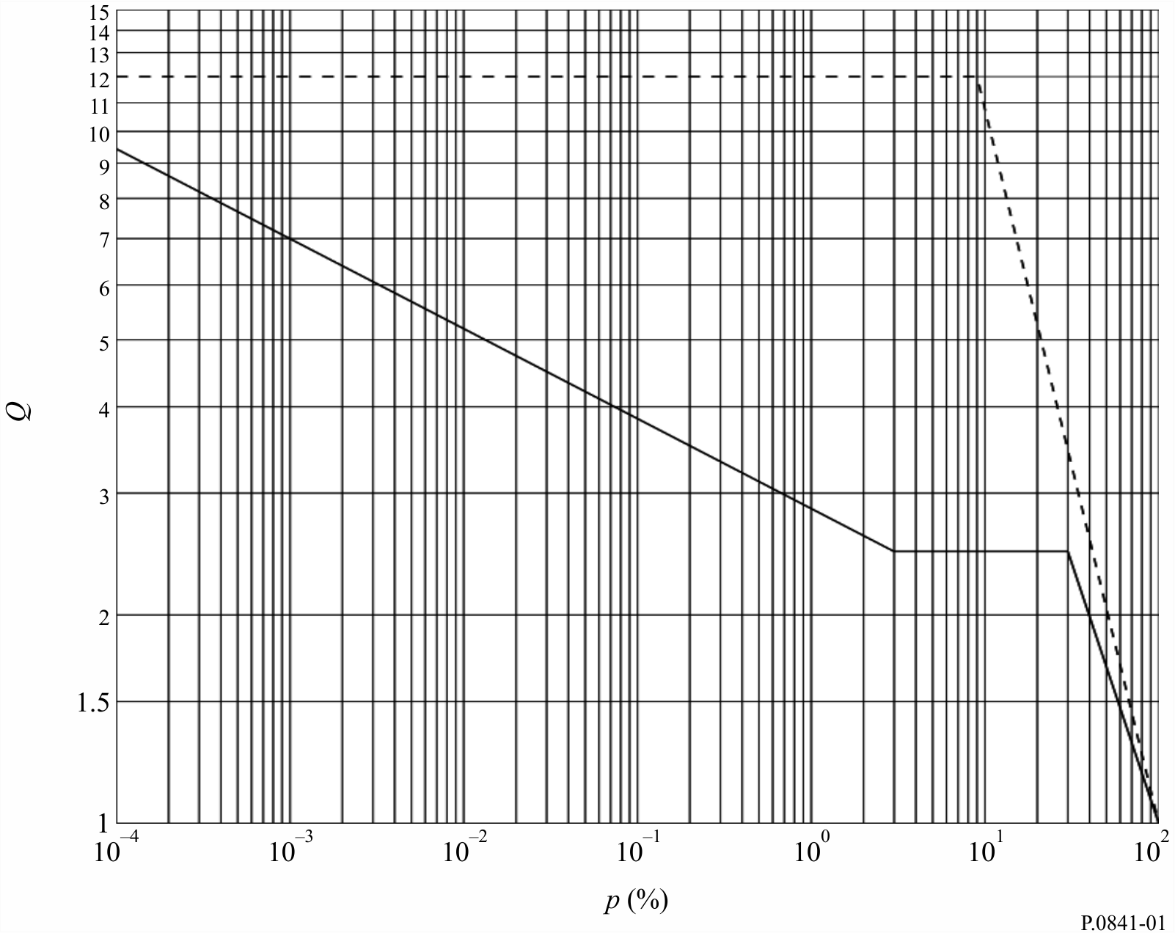 وبالنسبة لتطبيقات المعدل العالمي للأمطار، ينبغي استعمال القيم التالية للمعلمتين Q1 وβ:2,82 = Q1، 0,15 = β، للمناطق ذات المناخ المداري وشبه المداري والمعتدل مع أمطار متكررة. 4,48 = Q1، 0,11 = β، للمناطق ذات المناخ المعتدل والمناطق القطبية والصحراوية الجافة (انظر الشكل 2). ويؤدي هذا إلى العلاقة التالية بين النسبتين p وpw:		(6)حيث 7,7  10−4 < pw(%) < 7,17، بالنسبة للمناطق ذات المناخ المداري وشبه المداري والمعتدل مع أمطار متكررة:		(7)حيث 1,5  10−3 < pw(%) < 11,91، بالنسبة للمناطق ذات المناخ المعتدل والمناطق القطبية والصحراوية الجافة.الشكل 2مثال على اعتماد العامل Q على النسبة p مع قيم دون إقليمية عالمية للمعلمات5	ولمزيد من الدقة، ينبغي استعمال قيم المعلمتين Q1 و بالنسبة للمناطق المناخية المختلفة وتأثيرات الانتشار المختلفة الواردة في الجدول 1، حسب الاقتضاء.6	وبالنسبة للمسيرات البرية أو البحرية عبر الأفق، يتم حساب قيمتي المعلمتين  وQ1 من القيم الخاصة بالبحر والبر الواردة في الجدول 1، حيث تمثل Ns انعاكسية السطح المحلي للأرض الواقعة في الحجم المشترك للانتثار التروبوسفيري.7	وتستند البيانات الخاصة بمعدل الأمطار بالنسبة لأستراليا على قياسات لفواصل زمنية مدة كل منها 6 دقائق مأخوذة من 20 موقعاً خلال فترات استمرت من 25 عاماً إلى 101 عام. وترد أمثلة على أماكن المواقع لكل منطقة مناخية في أستراليا في العمود الأول من الجدول 1. واستخلصت البيانات الخاصة بمعدل الأمطار بالنسبة للبرازيل من قياسات لمعدلات سقوط الأمطار في تسعة مواقع خلال فترة امتدت 46 عاماً باستخدام عدادات قياس الأمطار سريعة الاستجابة.الجدول 1قيم المعلمتين  وQ1 بالنسبة لتأثيرات الانتشار المختلفة والمواقع المختلفةالجدول 1 (تابع)الجدول 1 (تتمة)سلاسل توصيات قطاع الاتصالات الراديوية(يمكن الاطلاع عليها أيضاً في الموقع الإلكتروني http://www.itu.int/publ/R-REC/en)سلاسل توصيات قطاع الاتصالات الراديوية(يمكن الاطلاع عليها أيضاً في الموقع الإلكتروني http://www.itu.int/publ/R-REC/en)السلسلةالعنـوانBO	البث الساتليBO	البث الساتليBR	التسجيل من أجل الإنتاج والأرشفة والعرض؛ الأفلام التلفزيونيةBR	التسجيل من أجل الإنتاج والأرشفة والعرض؛ الأفلام التلفزيونيةBS	الخدمة الإذاعية (الصوتية)BS	الخدمة الإذاعية (الصوتية)BT	الخدمة الإذاعية (التلفزيونية)BT	الخدمة الإذاعية (التلفزيونية)F	الخدمة الثابتةF	الخدمة الثابتةM	الخدمة المتنقلة وخدمة الاستدلال الراديوي وخدمة الهواة والخدمات الساتلية ذات الصلةM	الخدمة المتنقلة وخدمة الاستدلال الراديوي وخدمة الهواة والخدمات الساتلية ذات الصلةP	انتشار الموجات الراديويةP	انتشار الموجات الراديويةRA	علم الفلك الراديويRA	علم الفلك الراديويRS	أنظمة الاستشعار عن بُعدRS	أنظمة الاستشعار عن بُعدS	الخدمة الثابتة الساتليةS	الخدمة الثابتة الساتليةSA	التطبيقات الفضائية والأرصاد الجويةSA	التطبيقات الفضائية والأرصاد الجويةSF	تقاسم الترددات والتنسيق بين أنظمة الخدمة الثابتة الساتلية والخدمة الثابتةSF	تقاسم الترددات والتنسيق بين أنظمة الخدمة الثابتة الساتلية والخدمة الثابتةSM	إدارة الطيفSM	إدارة الطيفSNG	التجميع الساتلي للأخبارSNG	التجميع الساتلي للأخبارTF	إرسالات الترددات المعيارية وإشارات التوقيتTF	إرسالات الترددات المعيارية وإشارات التوقيتV	المفردات والمواضيع ذات الصلةV	المفردات والمواضيع ذات الصلةملاحظة: تمت الموافقة على النسخة الإنكليزية لهذه التوصية الصادرة عن قطاع الاتصالات الراديوية بموجب الإجراء الموضح في القرار ITU-R 1.التوهين الأرضي الناجم عن الأمطارتوهين المسير المائل الناجم عن الأمطارمعدل الأمطارمسيرات متعددةبري عبر الأفقبحري عبر الأفقالعالمية0,13، 2,850,13، 2,850,13، 2,850,13، exp0,03-5,8
(Ns/75)0,13، exp0,03-5,8
(Ns/75)المناطق المناخية المدارية وشبه المدارية والمعتدلة مع الهطول المتكرر للأمطار 0,15، 2,82المناطق المعتدلة والقطبية والصحراوية الجافة0,11، 4,48أوروبا
الشمال الغربي0,13، 3,00,16، 3,10,13، 4,00,18، 3,3أوروبا
الشمال الغربي
1,3 GHz0,11، 4,9أوروبا
الشمال الغربي
11 GHz0,19، 3,7أوروبا
البحر الأبيض المتوسط0,14، 2,60,16، 3,1أوروبا
الشمال0,15، 3,00,16، 3,80,12، 5,0أوروبا 
جبال الألب0,15، 3,00,16، 3,8أوروبا
بولندا0,18، 2,6أوروبا
الاتحاد الروسي0,14، 3,6أوروبا
المملكة المتحدة
40 و50 GHz0,13، 2,54الكونغو0,25، 1,5كندا
البراري والشمال0,08، 4,3التوهين الأرضي الناجم عن الأمطارتوهين المسير المائل الناجم عن الأمطارمعدل الأمطارمسيرات متعددةبري عبر الأفقبحري عبر الأفقكندا 
الساحل 
والبحيرات العظمى0,10، 2,7كندا
الوسطى والجبال0,13، 3,0الولايات المتحدة الأمريكية
فيرجينيا0,15، 2,7الاتحاد الروسي
المنطقة الأوروبية الشمالية0,10، 4,57الاتحاد الروسي
المنطقة الأوروبية الوسطى والغربية0,16، 2,38الاتحاد الروسي 
المنطقة الوسطى 
لنهر الفولغا 
وجنوب الأورال0,10، 4,27الاتحاد الروسي 
السهول الوسطى والمنطقة الأوروبية الجنوبية 0,15، 2,69الاتحاد الروسي
منطقة غرب سيبيريا0,14، 3,72الاتحاد الروسي 
وسط هضبة سيبيريا 
وياقوتيا0,11، 5,04الاتحاد الروسي 
جنوب الشرق الأقصى0,13، 3,53أستراليا 
المعتدلة/الساحلية0,17، 2,65أستراليا 
شبه المدارية/
الساحلية0,15، 3,15التوهين الأرضي الناجم عن الأمطارتوهين المسير المائل الناجم عن الأمطارمعدل الأمطارمسيرات متعددةبري عبر الأفقبحري عبر الأفقأستراليا
المدارية/الجافة0,12، 4,35البرازيل
الاستوائية0,13، 2,85البرازيل 
البحرية الاستوائية0,21، 2,25البرازيل 
الداخلية الاستوائية0,13، 3,00البرازيل 
شبه المدارية0,13، 2,85إندونيسيا0,22، 1,7اليابان
طوكيو0,20، 3,0اليابان 
ياماغوتشي 0,15، 4,0اليابان 
كاشيما0,15، 2,7كوريا الجنوبية0,12، 4,6قيرغيزستان 
المناطق المسطحة0,09، 5,95قيرغيزستان 
المناطق الجبلية0,10، 6,70قيرغيزستان 
المنطقة الساحلية لبحيرة يسيك-كول 0,14، 4,73الصين
الجنوب0,15، 3,12الصين
الشمال0,13، 4,12الصين
الصحراء0,10، 5,40